Music Festivals in the UK Research and Retrieval TaskResearch Task: Using computers and the internet, research Music Festivals in the UK. List as many different UK Music Festivals as you can and then research more information about each one – answering each of the following questions for each Music Festival you have identified.What types/genres of music does each Festival include?Where in the UK does this Music Festival take place?At what time of year is this Music Festival held?What is the average ticket price for a) A day pass b) A full weekendWhen was this Music Festival first held?  How old is this Music Festival? You should present your research using a Spreadsheet (see example below), a series of PowerPoint slides or using Word with a table/grid – or whatever other way you best see to present your findings.  Extension Tasks: When you have completed the set task you may like to have a go at these activities – Enjoy!Draw or find a map of the UK from the internet and label where the different UK Music Festivals you have identified above take place.Create a poster to advertise ONE of the UK Music Festivals above.Imagine you were in charge of the band line up for ONE of the UK Music Festivals and create a poster to advertise the “Set Times” – who is playing on which day, at which time, and on which stage.Research the history of ONE of the UK Music Festival venues above and write a short account or create a PowerPoint about it.  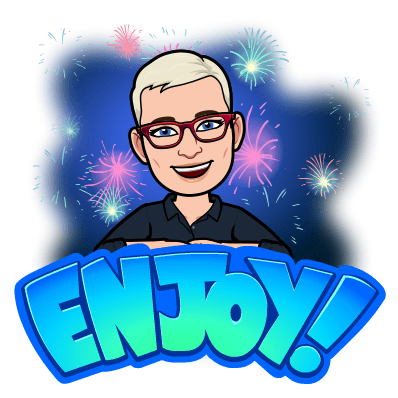 Festival NameWhat types/genres of music does this Festival include?Where in the UK does this Music Festival take place?At what time in the year is this Music Festival held?What is the average ticket price for A day passA full weekendWhen was this Music Festival first held?  How old is this Music Festival